ФЕДЕРАЛЬНОЕ АГЕНТСТВО ЖЕЛЕЗНОДОРОЖНОГО ТРАНСПОРТАФедеральное государственное бюджетное образовательное учреждение высшего образования«Петербургский государственный университет путей сообщения Императора Александра I»(ФГБОУ ВО ПГУПС)Калужский филиал ПГУПСРабочая ПРОГРАММа УЧЕБНОЙ ПРАКТИКИУП.05.01 Учебная практикадля специальности13.02.07 Электроснабжение (по отраслям)Квалификация – Техниквид подготовки - базоваяФорма обучения - очнаяКалуга2020Рабочая программа учебной практики УП.05.01 Учебная практика разработана на основе Федерального государственного образовательного стандарта среднего профессионального образования (далее ФГОС СПО) по специальности 13.02.07 Электроснабжение (по отраслям), утвержденного приказом Министерства образования и науки РФ№1216 от 14.02.2017.Разработчик программы: Тасенкова Ю.В., заведующая отделением специальности 13.02.07 Электроснабжение (по отраслям) Калужского  филиала  ПГУПС Рецензенты:Кузина Г.С., преподаватель  Калужского филиала  ПГУПС _______А.А. Гусаков - зам. начальника Внуковской дистанции электроснабжения Московской дирекции по энергообеспечению – структурного подразделения Трансэнерго – филиала ОАО «РЖД» ________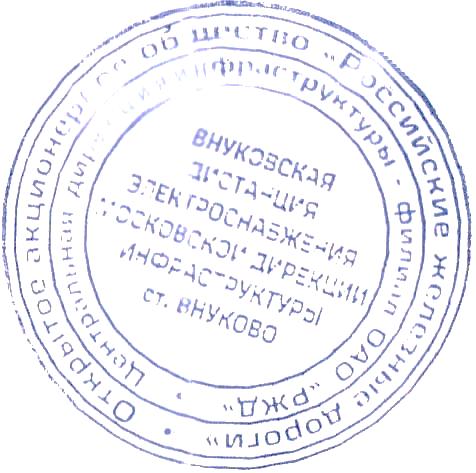 СОДЕРЖАНИЕ1.ПАСПОРТ рабочей ПРОГРАММЫ УЧЕБНОЙ ПРАКТИКИ1.1. Область применения  рабочей программыРабочая программа учебной практики УП.05.01 Учебная практика является частью программы подготовки специалистов среднего звена в соответствии с ФГОС по специальности СПО 13.02.07 Электроснабжение (по отраслям) (базовая подготовка) в части освоения основного вида деятельности (ОВД): Освоение одной или нескольких профессий рабочих, должностей служащих и формирования следующих профессиональных компетенций:ПК.5.1 Выполнять основные электромонтажные работы.ПК.5.2. Выполнять ремонт инструмента, инвентаря, защитных средств, аппаратуры напряжением ниже 1000 В.ПК.5.3. Производить оперативные переключения в электроустановках под руководством персонала более высокой квалификации.1.2. Место учебной практики в структуре программы подготовки специалистов среднего звенаУП.05.01 Учебная практика относится к профессиональному модулю ПМ.05 Освоение одной или нескольких профессий рабочих, должностей служащих: Электромонтер тяговой подстанции по специальности 13.02.07 Электроснабжение (по отраслям) (базовая подготовка).1.3. Требования к результатам освоения учебной практикиУП.05.01 Учебная практика направлена на формирование у обучающихся умений и приобретение первоначального практического опыта.  В результате освоения рабочей программы учебной практики обучающийся должен иметь первоначальный практический опыт в:- выполнение простых работ по техническому обслуживанию и текущему ремонту оборудования электроустановок и проведению испытаний оборудования, профилактического контроля и профилактического восстановления защит.В результате освоения рабочей программы учебной практики обучающийся  должен уметь:- самостоятельно организовывать рабочее место, размещать необходимые инструменты, материалы, приспособления, контрольно-измерительные приборы и использовать методы безопасного производства работ;- разделывать провода и кабели, присоединять их к осветительным патронам, выключателям и штепсельным розеткам;- производить зачистку и смазку контактов аппаратуры, ремонт инструмента, приспособлений, инвентаря, защитных средств, переносных заземлений, аппаратуры освещения, магнитных пускателей;- производить оперативные переключения в электроустановках под руководством электромонтера более высокой квалификации.В результате освоения рабочей программы учебной практики обучающийся должен формировать следующие компетенции:ОК 01 Выбирать способы решения задач профессиональной деятельности, применительно к различным контекстам.ОК 02 Осуществлять поиск, анализ и интерпретацию информации, необходимой для выполнения задач профессиональной деятельности.ОК 03 Планировать и реализовывать собственное профессиональное и личностное развитие.ОК 04 Работать в коллективе и команде, эффективно взаимодействовать с коллегами, руководством, клиентами.ОК 05 Осуществлять устную и письменную коммуникацию на государственном языке Российской Федерации с учетом особенностей социального и культурного контекста.ОК 06 Проявлять гражданско-патриотическую позицию, демонстрировать осознанное поведение на основе традиционных общечеловеческих ценностей.ОК 07 Содействовать сохранению окружающей среды, ресурсосбережению, эффективно действовать в чрезвычайных ситуациях.ОК 08 Использовать средства физической культуры для сохранения и укрепления здоровья в процессе профессиональной деятельности и поддержания необходимого уровня физической подготовленности.ОК 09 Использовать информационные технологии в профессиональной деятельности.ОК 10 Пользоваться профессиональной документацией на государственном и иностранном языках.ОК 11 Использовать знания по финансовой грамотности, планировать предпринимательскую деятельность в профессиональной сфере.ПК.5.1 Выполнять основные электромонтажные работы.ПК.5.2 Выполнять ремонт инструмента, инвентаря, защитных средств, аппаратуры напряжением ниже 1000 В.ПК 5.3 Производить оперативные переключения в электроустановках под руководством персонала более высокой квалификации.Учебная практика УП.05.01 Учебная практика, входящая в состав профессионального модуля ПМ.05 Освоение одной или нескольких профессий рабочих, должностей служащих: Электромонтер тяговой подстанции, проводится концентрированно в ходе изучения МДК.05.01. Организация работ электромонтера тяговой подстанции.Количество часов на освоение рабочей  программы учебной практики – 36.Проверка сформированности практического опыта и умений по окончании учебной практики проводится в виде дифференцированного зачета.2.СТРУКТУРА И СОДЕРЖАНИЕ УЧЕБНОЙ ПРАКТИКИ2.1. Тематический план учебной практики 2.2. Содержание обучения по учебной практике 3.УСЛОВИЯ РЕАЛИЗАЦИИ УЧЕБНОЙ ПРАКТИКИ3.1. Требования к материально-техническому обеспечениюРеализация рабочей программы УП.05.01 Учебная практика требует наличия специальных помещений:лаборатория «Электрических подстанций», оснащенная оборудованием: специализированная учебная мебель; стенды; макеты; ячейка КСО-272 с выключателем ВМГ-10,ячейка КРУ с выключателем ВМП-10,шкаф управления быстродействующим выключателем АБ-2/4-3,3 кВ, быстродействующий выключатель ВАБ-28, быстродействующий выключатель АБ-2/4, быстродействующий выключатель ВАБ-49,трансформатор напряжения НТМИ-10,полюс выключателя ВМП-10,дугогасительная камера ВДК-10 вакуумного выключателя, разрядник РМВУ-3,3 кВ, разрядник РВС-35,разрядник РВО-10,ограничитель перенапряжений ОПН-10;лаборатория «Технического обслуживания электрических установок», оснащенная оборудованием: выключатель вакуумный типа ВВ/TEL 10-12 5/630 УХЛ2,ограничитель перенапряжения ОПН-Т/ТЕЛ, преобразователь для аварийного питания стоек, преобразователь ЭП 1, прибор ПТУ;лаборатория «Техники высоких напряжений», оснащенная оборудованием: специализированная учебная мебель; стенды; макеты; ячейка КСО-272 с выключателем ВМГ-10,ячейка КРУ с выключателем ВМП-10,шкаф управления быстродействующим выключателем АБ-2/4-3,3 кВ, быстродействующий выключатель ВАБ-28,быстродействующий выключатель АБ-2/4,быстродействующий выключатель ВАБ-49,трансформатор напряжения НТМИ-10,полюс выключателя ВМП-10,дугогасительная камера ВДК-10 вакуумного выключателя, разрядник РМВУ-3,3 кВ, разрядник РВС-35,разрядник РВО-10,ограничитель перенапряжений ОПН-10.мастерская «Электромонтажная», оснащенная оборудованием:- специализированная учебная мебель: верстаки, столы,  стулья, рабочие столы,  классная доска – меловая;- учебно-наглядные пособия: плакаты, тиски, точильно-шлифовальная машина, стусло поворотное;- стенды: Соединительная муфта СС-25, Типы проводов, Скрытая проводка, Открытая проводка, Разделка кабеля,  Проводка в коробах и трубах, Пускорегулирующая и защитная аппаратура, Распределительный щит напольного типа, Шкаф «Средства индивидуальной защиты»;- инструменты: паяльники, отвертки, плоскогубцы, круглогубцы, штангенциркуль, линейки, кусачки, мультиметр, стамески;3.2. Информационное обеспечение обученияДля реализации программы библиотечный фонд образовательной организации укомплектован печатными и (или) электронными образовательными и информационными ресурсами, рекомендованными для использования в образовательном процессе 4.2.1. Печатные издания1. Кожунов В.И. Устройство электрических подстанций [Текст]: Учебное пособие. М.: ФБГОУ "Учебно-методический центр по образованию на железнодорожном транспорте", 2016. – 401 с.2. Почаевец В.С. Электрические подстанции : учебник / В.С. Почаевец . – Москва : ФГБОУ «Учебно-методический центр по образованию на железнодорожном транспорте», 2012. – 491 c.3. Южаков, Б.Г.Ремонт и наладка устройств электроснабжения : учеб. пособие / Б.Г. Южаков . – Москва : ФГБОУ «Учебно-методический центр по образованию на железнодорожном транспорте», 2016. – 568 c. 4. Южаков, Б.Г.Монтаж, наладка, обслуживание и ремонт электрических установок : Учебник / Б.Г. Южаков . – Москва : ГОУ «Учебно-методический центр по образованию на железнодорожном транспорте», 2008. – 412 c.5. Южаков, Б.Г.Технология и организация обслуживания и ремонта устройств электроснабжения : Учебник для техникумов и колледжей ж.-д. транспорта / Б.Г. Южаков . – Москва : Издательство "Маршрут", 2004. – 275 c. 4.2.2. Электронные издания (электронные ресурсы)1. Правила по охране труда при эксплуатации электроустановок . — Москва : ЭНАС, 2017. — 192 с. — ISBN 978-5-4248-0096-2. — Текст : электронный // Лань : электронно-библиотечная система. — URL: https://e.lanbook.com/book/104483 (дата обращения: 11.04.2020). — Режим доступа: для авториз. пользователей.2. Правила технической эксплуатации электрических станций и сетей Российской Федерации . — Москва : ЭНАС, 2014. — 264 с. — ISBN 978-5-4248-0041-2. — Текст : электронный // Лань : электронно-библиотечная система. — URL: https://e.lanbook.com/book/104554 (дата обращения: 11.04.2020). — Режим доступа: для авториз. пользователей.3. Почаевец В.С. Электрические подстанции: учебник. — М.: ФГБОУ «Учебно-методический центр по образованию на железнодорожном транспорте», 2012. — 491 с. Режим доступа: http://umczdt.ru/books/41/225975/ - Загл. с экрана.4. Южаков Б.Г. Ремонт и наладка устройств электроснабжения: учеб. пособие. — М.: ФГБОУ «Учебно-методический центр по образованию на железнодорожном транспорте», 2016. — 567 с. Режим доступа: http://umczdt.ru/books/41/39323/ - Загл. с экрана.5. Техническое обслуживание оборудования электрических подстанций и сетей: учеб. пособие: в 2 ч. — М.: ФБГУ ДПО «Учебно-методический центр по образованию на железнодорожном транспорте», 2018. Ч. 2. — 138 с.
Режим доступа: http://umczdt.ru/books/41/18739/— ЭБ «УМЦ ЖДТ»6. Южаков Б.Г., Техническое обслуживание оборудования электрических подстанций и сетей: учеб. пособие: в 2 ч. — М.: ФГБОУ «Учебно-методический центр по образованию на железнодорожном транспорте», 2018. Ч. 1. — 278 с. Режим доступа: http://umczdt.ru/books/41/225481/ - Загл. с экрана.7. Правила содержания тяговых подстанций, трансформаторных подстанций и линейных устройств системы тягового электроснабжения [Электронный ресурс]: Утв. Распоряжением ОАО «РЖД» № 1578р от 5.08.2016. Режим доступа: http://www.sptgt.ru/students/training_materials/elektrosnabzhenie-po-otraslyam/.8. Илларионова А.В., Ройзен О.Г., Алексеев А.А. Безопасность работ при эксплуатации и ремонте оборудования устройств электроснабжения: учеб. пособие. — М.: ФГБУ ДПО «Учебно-методический центр по образованию на железнодорожном транспорте», 2016. — 210 с. Режим доступа: http://umczdt.ru/books/41/39320/ - Загл. с экрана.9. Правила безопасности при эксплуатации электроустановок тяговых подстанций и районов электроснабжения железных дорог ОАО «РЖД» № 1105/р от 13.06.2017 [Электронный ресурс]: Утв. Распоряжением ОАО «РЖД» № 1105/р от 13.06.2017. Режим доступа:http://www.sptgt.ru/students/training_materials/elektrosnabzhenie-po-otraslyam/.4.2.3. Дополнительные источники1.Правила устройства электроустановок. [Текст] - 7-е издание. – СПб.: Издательство ДЕАН, 2014. – 704 с.2. Правила безопасности при эксплуатации электроустановоктяговых подстанций и районов электроснабжения железных дорогОАО «РЖД» №1105/р от 13.06.2017 г. 3. Правила содержания тяговых подстанций, трансформаторныхподстанций и линейных устройств системы тяговогоэлектроснабжения железных дорог ОАО «РЖД» №1187/р от05.08.2016 г.3.3. Кадровое обеспечение образовательного процессаРеализация рабочей программы учебной практики обеспечивается педагогическими работниками образовательной организации, а также лицами, привлекаемыми к реализации образовательной программы на иных условиях, в том числе из числа руководителей и работников организаций, направление деятельности которых соответствует области профессиональной деятельности 17 Транспорт, 20 Электроэнергетика(имеющих стаж работы в данной профессиональной области не менее 3 лет). Квалификация педагогических работников образовательной организации отвечает квалификационным требованиям, указанным в квалификационных справочниках и (или) профессиональных стандартах (при наличии).Педагогические работники, привлекаемые к реализации образовательной программы, получают дополнительное профессиональное образование по программам повышения квалификации, в том числе в форме стажировки, в организациях, направление деятельности которых соответствует области профессиональной деятельности 17 Транспорт, 20 Электроэнергетика  не реже 1 раза в 3 года с учетом расширения спектра профессиональных компетенций.Руководство практикой осуществляют преподаватели или мастера производственного обучения.4. КОНТРОЛЬ И ОЦЕНКА РЕЗУЛЬТАТОВ ОСВОЕНИЯ УЧЕБНОЙ ПРАКТИКИКонтроль и оценка результатов освоения учебной практики осуществляется руководителем практики в процессе наблюдения, а также по результатам выполнения обучающимися индивидуальных заданий.СОГЛАСОВАНОзам. начальника Внуковской дистанции электроснабжения Московской дирекции по энергообеспечению – структурного подразделения Трансэнерго – филиала ОАО «РЖД» ____________ А.А. ГусаковУТВЕРЖДАЮДиректор филиала ____________ С.В. Котенкова«___»  __________ 2020г.Рассмотрено на заседании ЦК протокол № ____  от «____»___________2020г.Председатель _А.В. Сосков_/____________/Рассмотрено на заседании ЦК                                                 преподавателей специальности 23.02.06протокол № __ от « __ » _________201__ г.Председатель ___________ /И.В.Стрельцова/1. Паспорт рабочей программы учебной практики                                                                            42. Структура и содержание учебной практики63.Условия реализации учебной практики                                                     84. Контроль и оценка результатов освоения учебной практики   12Код профессиональных компетенцийНаименование разделов практикиКоли-чество часовВиды работФорма проведения практики (рассредоточено или концентрировано)12345ПК 5.1 – 5.3ОК 01 – ОК 11Раздел 1 Выполнение работ по профессии электромонтер тяговой подстанции36- монтаж электроизмерительных приборов: амперметра, вольтметра;-чтение простых электрических схем;-составление схем соединения и подключения;-подготовка трассы для скрытой прокладки проводов, кабелей;-монтаж DIN рейки, однополюсного автомата, двухполюсного автомата, трехполюсного автомата;-монтаж измерительных трансформаторов тока на напряжение до 1000 В;-монтаж электросчетчика однофазного, трехфазного;-разборка и сборка электродвигателей;-сборка схем с коммутационной аппаратурой до 1000 В;-сборка схем напряжением до 1000 В с маркировкой, прозвонкой цепей;-монтаж плавких предохранителей, тепловых и электромагнитных реле;- ремонт защитной аппаратуры;-монтаж и проверка цепей сигнализации;- техническое обслуживание цепей освещения.КонцентрированоНаименование разделовСодержание материалаОбъем часовУровень освоенияРаздел 1 Обеспечение безопасности работ в электроустановкахСодержание:Раздел 1 Обеспечение безопасности работ в электроустановках1. Монтаж электроизмерительных приборов: амперметра, вольтметра. Чтение простых электрических схем.Составление схем соединения и подключения.6Раздел 1 Обеспечение безопасности работ в электроустановках2. Подготовка трассы для скрытой прокладки проводов, кабелей. Монтаж DIN рейки, однополюсного автомата, двухполюсного автомата, трехполюсного автомата.6Раздел 1 Обеспечение безопасности работ в электроустановках3. Монтаж измерительных трансформаторов тока на напряжение до 1000 В. Монтаж электросчетчика однофазного, трехфазного.6Раздел 1 Обеспечение безопасности работ в электроустановках4.Разборка и сборка электродвигателей. Сборка схем с коммутационной аппаратурой до 1000 В.6Раздел 1 Обеспечение безопасности работ в электроустановках5. Сборка схем напряжением до 1000 В с маркировкой, прозвонкой цепей. Монтаж плавких предохранителей, тепловых и электромагнитных реле.6Раздел 1 Обеспечение безопасности работ в электроустановках6. Ремонт защитной аппаратуры. Монтаж и проверка цепей сигнализации. Техническое обслуживание цепей освещения.6ИтогоИтого36Результаты обучения (приобретённый практический опыт, освоенные умения)Формы, методы контроля и оценки Приобретённый практический опыт в:Приобретённый практический опыт в:выполнении простых работ по техническому обслуживанию и текущему ремонту оборудования электроустановок и проведению испытаний оборудования, профилактического контроля и профилактического восстановления защит- оценка выполнения практического задания;- дифференцированный зачет;умения:умения:- самостоятельно организовывать рабочее место, размещать необходимые инструменты, материалы, приспособления, контрольно-измерительные приборы и использовать методы безопасного производства работ;- оценка выполнения практического задания;- дифференцированный зачет;- разделывать провода и кабели, присоединять их к осветительным патронам, выключателям и штепсельным розеткам;- оценка выполнения практического задания;- дифференцированный зачет;- производить зачистку и смазку контактов аппаратуры, ремонт инструмента, приспособлений, инвентаря, защитных средств, переносных заземлений, аппаратуры освещения, магнитных пускателей;- оценка выполнения практического задания;- дифференцированный зачет;- производить оперативные переключения в электроустановках под руководством электромонтера более высокой квалификации.- оценка выполнения практического задания;- дифференцированный зачет.Результаты обучения (формируемые профессиональные (ПК) и общие (ОК) компетенции)Основные показатели оценки Формы, методы контроля и оценкиПК.5.1 Выполнять основные электромонтажные работы- соблюдение технологии разделки и монтажа проводов, электрооборудования;- правильность выполнения пайки проводов;- соблюдение технологии сборки электрических схем;- демонстрация способов технического обслуживания и ремонта коммутационной аппаратуры, шин и электрических соединений, электрооборудования;- правильность действий при выполнении  разборки и сборки электрооборудования;- соблюдение технологии монтажа и технического обслуживания цепей освещения и сигнализации;- экспертное наблюдение и оценивание выполнения работы;ПК.5.2. Выполнять ремонт инструмента, инвентаря, защитных средств, аппаратуры напряжением ниже 1000 В- точность в соблюдении технологии ремонта инструмента, инвентаря, защитных средств и аппаратуры напряжением до 1000 В;- экспертное наблюдение и оценивание выполнения работы;ПК 5.3. Производить оперативные переключения в электроустановках под руководством персонала более высокой квалификации- правильность действий при производстве оперативных переключений в электроустановках;- экспертное наблюдение и оценивание выполнения работы;ОК 01 Выбирать способы решения задач профессиональной деятельности, применительно к различным контекстамвладение разнообразными методами (в том числе инновационными) для осуществления профессиональной деятельности;использование специальных методов и способов решения профессиональных задач;выбор эффективных технологий и рациональных способов
выполнения профессиональных задач;- наблюдение за проявлением интереса к будущей профессии;ОК 02 Осуществлять поиск, анализ и интерпретацию информации, необходимой для выполнения задач профессиональной деятельностипланирование информационного поиска из широкого набора источников, необходимого для эффективного выполнения профессиональных задач и развития собственной профессиональной деятельности;анализ информации, выделение в ней главных аспектов, структурирование, презентация;владение способами систематизации полученной информацию;- наблюдение за рациональностью планирования, организации деятельности, за правильностью выбора методов и способов выполнения профессиональных задач в процессе освоения образовательной программы;ОК 03 Планировать и реализовывать собственное профессиональное и личностное развитиеанализ качества результатов собственной деятельности;организация собственного профессионального развития и самообразования в целях эффективной профессиональной и личностной самореализации и развития карьеры;- наблюдение за способностью корректировки  собственной деятельности в решении различных профессиональных ситуаций в области организации безопасности работ определение меры ответственности за выбор принятых решений;ОК 04 Работать в коллективе и команде, эффективно взаимодействовать с коллегами, руководством, клиентамиобъективный анализ и внесение коррективов в результаты собственной деятельности;постоянное проявление ответственности за качество выполнения работ;- наблюдение умения самостоятельно осуществлять эффективный поиск и сбор информации, исследуя различные источники, включая электронные, для выполнения задач профессионального и личностного характера;- наблюдение способности анализировать и оценивать необходимость использования подобранной информации;ОК 05 Осуществлять устную и письменную коммуникацию на государственном языке Российской Федерации с учетом особенностей социального и культурного контекстасоблюдение норм публичной речи и регламента;создание продукта письменной коммуникации определенной структуры на государственном языке Российской Федерации;- наблюдение за рациональностью использования информационно-коммуникационных технологий при выполнении работ по техническому обслуживанию оборудования;ОК 06 Проявлять гражданско-патриотическую позицию, демонстрировать осознанное поведение на основе традиционных общечеловеческих ценностейосознание конституционных прав и обязанностей;соблюдение закона и правопорядка;осуществление своей деятельности на основе соблюдения этических норм и общечеловеческих ценностей, демонстрирование сформированности российской гражданской идентичности, патриотизма, уважения к своему народу, уважения к государственным символам (гербу, флагу, гимну);применение стандартов антикоррупционного поведения;- наблюдение за коммуникабельной способностью взаимодействия в коллективе в ходе обучения;- наблюдение полноты понимания и четкости представления о результативности выполняемых работ при согласованных действиях участников коллектива, способности бесконфликтного общения и саморегуляции в коллективе;ОК 07 Содействовать сохранению окружающей среды, ресурсосбережению, эффективно действовать в чрезвычайных ситуацияхсоблюдение норм экологической чистоты и безопасности;осуществление деятельности по сбережению ресурсов и сохранению окружающей среды;владение приемами эффективных действий в опасных и чрезвычайных ситуациях природного, техногенного и социального характера;- наблюдение за развитием и проявлением организаторских способностей в различных видах деятельности; - наблюдение за умением брать на себя ответственность при различных видах работ, осуществлять контроль результативности их выполнения подчиненными, корректировать результаты собственных работ;ОК 08 Использовать средства физической культуры для сохранения и укрепления здоровья в процессе профессиональной деятельности и поддержания необходимого уровня физической подготовленностисоблюдение норм здорового образа жизни, осознанное выполнение правил безопасности жизнедеятельности;- наблюдение за обоснованностью определения и планирования собственной деятельности с целью повышения личностного и квалификационного уровня;ОК 09 Использовать информационные технологии в профессиональной деятельностиуровень активного взаимодействия с обучающимися, преподавателями и мастерами в ходе обучения с применением средств информационных технологий;  результативность работы при использовании информационных программ;- наблюдение готовности ориентироваться и анализировать инновации в области технологий внедрения оборудования в профессиональной деятельности;ОК 10 Пользоваться профессиональной документацией на государственном и иностранном языкахизучение нормативно-правовой документации, технической литературы и современных научных разработок в области будущей профессиональной деятельности на государственном языке;- наблюдение готовности ориентироваться и анализировать инновации в области технологий внедрения оборудования в профессиональной деятельности;ОК 11 Использовать знания по финансовой грамотности,планировать предпринимательскую деятельность в профессиональной сфереопределение успешной стратегии решения проблемы;разработка и презентация бизнес-плана в области своей профессиональной деятельности.- наблюдение готовности ориентироваться и анализировать инновации в области технологий внедрения оборудования в профессиональной деятельности.